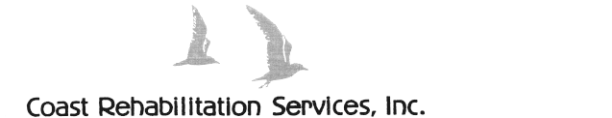 Mail all correspondence to the Santa Barbara office■ 5290 Overpass Road, Suite 118, Santa Barbara, CA 93111 • (805) 692-1823• Fax (805) 692-1827  • E-mail:  info@coastrehabservicesinc.comFEE SCHEDULE FOR LITIGATED CASE WORKPROFESSIONAL FEESPROFESSIONAL TIME	$700.00 PER HOURRUSH WORK-UP	$840.00 PER HOURTRAVEL TIME	$700.00 PER HOUR + $.58 PER MILEWAITING TIME	$700.00 PER HOURDEPOSITION TESTIMONY TIME	$900.00 PER HOUR (2-HOUR MINIMUM)* TRIAL AND/OR ARBITRATION TESTIMONY FEES	HALF DAY $3,600, FULL DAY $7,200 PLUS TRAVELDESIGNATION	$1,500.00**CHANGES/CANCELLATIONS WITHOUT 24-HOUR NOTICE:	For appointments……………………………………….$700.00 per hour (2-hour charge)***	For deposition/testimony……………………………….$900.00 per hour (2-hour charge)***OTHER FEESCLERICAL	$50.00 PER HOURPHOTOCOPIES	$.25 PER PAGEDEPOSITION FEES (2-HOUR MINIMUM) ARE DUE AND PAYABLEBEFORE THE DEPOSITION DATEPROFESSIONAL TIME is time spent by the counselor conducting interviews, reviewing records, performing general casework, research, investigation, and/or writing reports.TRAVEL TIME is time spent traveling to and from interviews of plaintiffs or defendants, interviews of employers, meetings with attorneys, meetings with doctors or other professionals, conducting job analyses, etc.WAITING TIME is time spent waiting to visit physicians, attorneys, employers, plaintiff/defendant, or other professionals.TESTIMONY TIME is time spent testifying at pretrial hearings, administrative law hearings, courtroom testimony, depositions, and/or arbitration hearings.Telephone charges and extraordinary expenses are charged according to expense incurred while working on each case.*	If the deposition runs over 2 hours, we will submit an invoice to the responsible party.  As per the Code of Civil Procedure, Section 2034, paragraph 2, we expect the invoice to be paid in full within 5 days.**	If services commence, the designation fee will be credited towards the account.***	Changes/cancellations without 24-hour notice will be charged according to the amount of time allotted for the appointment.Rev. 5/31/22